Домашнее задание по предмету «Компьютерная графика»1 год обучения ДПОПТема урока: Упражнения, работа на компьютере.Повторить приемы построения орнамента, с использованием эффектов для реализации процесса.Работа на компьютере. Создание композиции «Геометрический узор», с применением изученного материала по предложенным образцам.Пример : Видео, Рисунок.Ссылка на видео урок: https://vk.com/video-194150648_456239027 Примеры для разработки сегмента орнамента: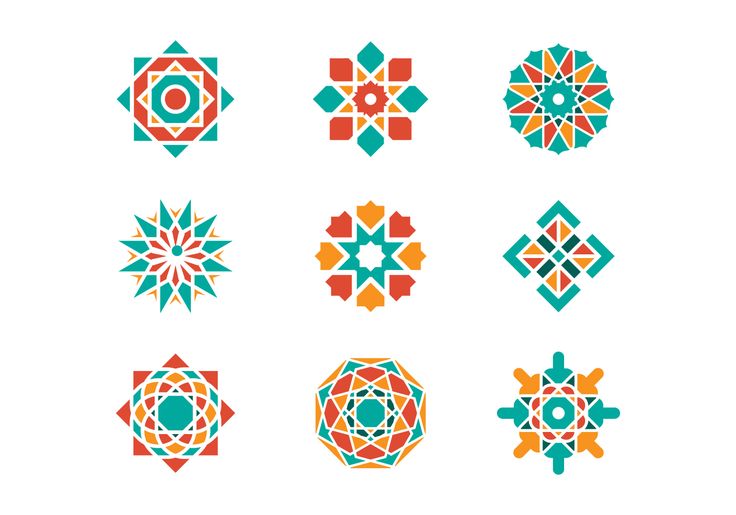 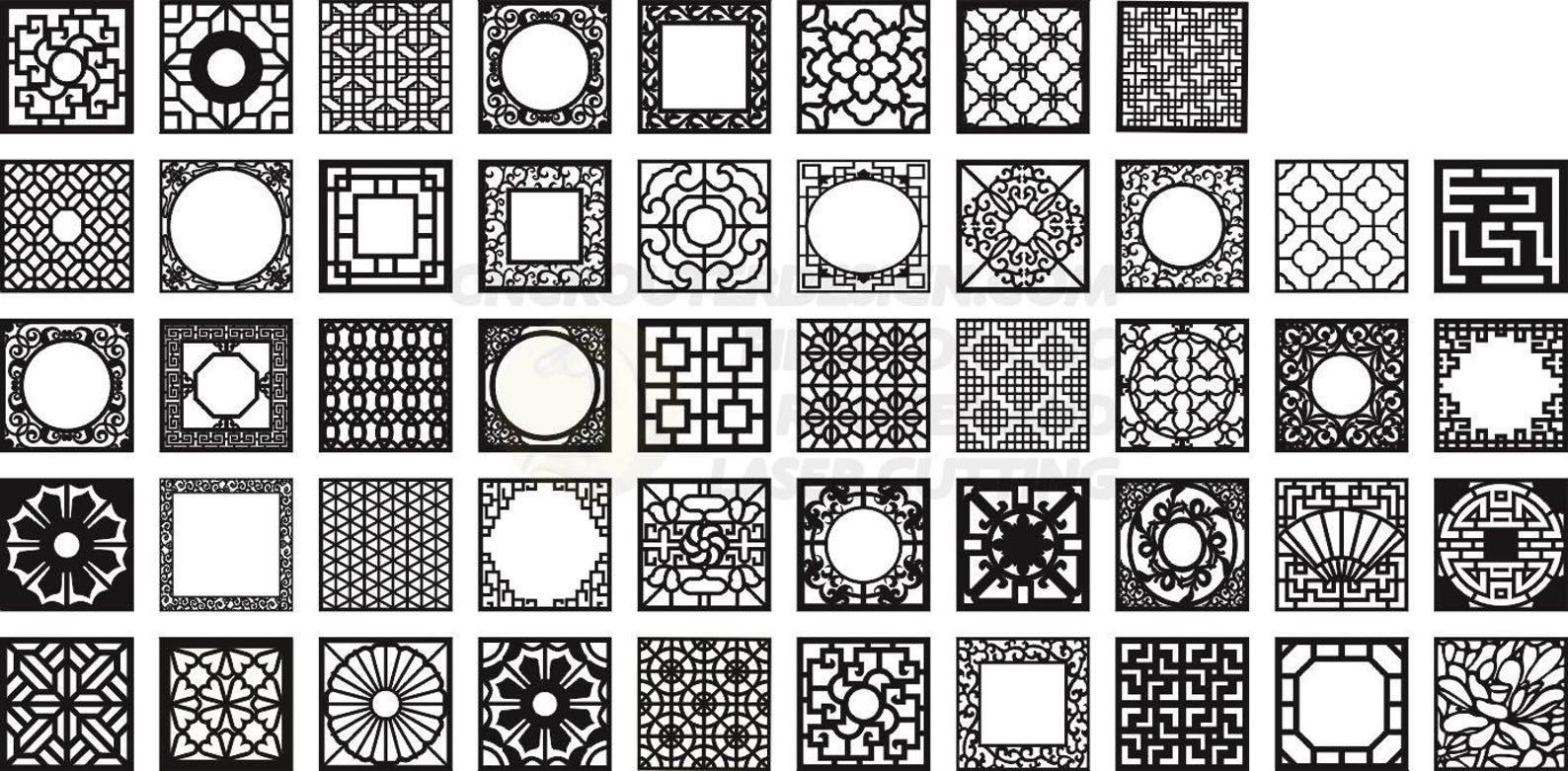 